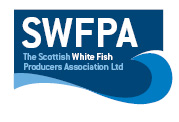 Line PositionsLines Position Info  60  51,  70  N                                     60  38,  33  N000  12,  62  W                                  000  02,  63  EDate26-07-2020Vessel Name & Reg NoAYR DAWNSkipper NameMARTIN CAMPAÑASkipper Email Addressbuqueayrdawn@gmail.comSkipper Mobile No0033640049421